GPON ONT STICK SFP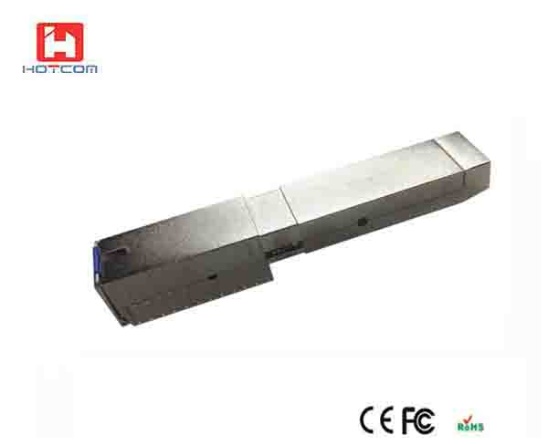 OverviewThe HT201-ONU-STICK-20/HT201-ONU-STICK-20I is a GPON ONT stick. It is in the SFP form and can be inserted into the SFP uplink interface on switches, IP cameras, Small Cells, routers, DSLAMs, or other devices to implement video backhaul or wireless backhaul. In this way, the networking is changed to use GPON with less complexity in communication and connectivity lower power consumption and cost, and improved network reliability.FeaturesSingle fiber bi-directional data links asymmetric TX 1244Mbps / RX 2488Mbps GPON ONU application with GPON MAC function.SC/UPC receptacle SFP with GPON ONU MAC inside, “Plug-and-play” via auto-discovery and configuration1310nm DFB burst mode transmitter, 1490nm APD-TIA continuous mode receiver0 to 70°C operating case temperature for GONU-STICK-20 , C-Temp-40 to 85°C operating case temperature for GONU-STICK-20I , I -TempSingle 3.3V power supplyDigital diagnostic monitor interface compatible with SFF-8472SFP MSA complianceLow EMI and excellent ESD protectionClass I laser safety standard IEC-60825 compliantRoHS-6 complianceApplicationsGigabit-capable Passive Optical Networks (GPON)HT201-ONU-STICK-20/HT201-ONU-STICK-20I is an MSA-compliant SFP that incorporates not just the optics for an ONU, but all of the electronics need as well. It is a “PON on a Stick” that an entire FTTH ONU in a slightly oversized SFP. It can be plugged into networking equipment. Allowing the data interfaces on a switch, router, PBX, etc. to be customized for different fiber environments and distance requirementsThe HT201-ONU-STICK-20/HT201-ONU-STICK-20I is designed as dual-mode ONU stick, it also supports the EPON ONU OAM. It can be applied both on EPON system and on the GPON system .It will automatically establish an EPON link with the EPON OLT or GPON link with the GPON OLT.StandardsComplies with SFP Multi-Source Agreement (MSA) SFF-8074iComplies with ITUT-T G.984.2, G.984.2 Amendment 1Complies with ITUT G.988 ONU management and control interface (OMCI) specificationComplies with SFF 8472 V9.5Complies with FCC 47 CFR Part 15, Class BComplies with FDA 21 CFR 1040.10 and 1040.11Technical specificationsOrdering informationABSOLUTE MAXIMUM RATINGABSOLUTE MAXIMUM RATINGABSOLUTE MAXIMUM RATINGABSOLUTE MAXIMUM RATINGABSOLUTE MAXIMUM RATINGABSOLUTE MAXIMUM RATINGParameterSymbolMin.Max.UnitNotesStorage Ambient TemperatureTSTG-4085°COperating Case TemperatureTc070°CHT201-ONU-STICK-20Tc-4085°CHT201-ONU-STICK-20IOperating HumidityOH595%Power Supply VoltageVCC-0.53.6VRECOMMENDED OPERATING CONDITIONRECOMMENDED OPERATING CONDITIONRECOMMENDED OPERATING CONDITIONRECOMMENDED OPERATING CONDITIONRECOMMENDED OPERATING CONDITIONRECOMMENDED OPERATING CONDITIONRECOMMENDED OPERATING CONDITIONRECOMMENDED OPERATING CONDITIONRECOMMENDED OPERATING CONDITIONRECOMMENDED OPERATING CONDITIONRECOMMENDED OPERATING CONDITIONRECOMMENDED OPERATING CONDITIONRECOMMENDED OPERATING CONDITIONRECOMMENDED OPERATING CONDITIONParameterParameterSymbolSymbolMin.Min.Typ.Typ.Typ.Typ.Max.Max.UnitNotesPower Supply VoltagePower Supply VoltageVCCVCC3.133.133.33.33.33.33.473.47VPower DissipationPower DissipationPDPD1.851.852.102.102.102.102.422.42WMax value under High temp environmentOperating Case TemperatureOperating Case TemperatureTcTc00+70+70°CGONU-STICK-20TcTc-40-40+85+85°CGONU-STICK-20IOperating Humidity RangeOperating Humidity RangeOHOH559595%Data RateData RateTX:1.244 / RX:2.488TX:1.244 / RX:2.488TX:1.244 / RX:2.488TX:1.244 / RX:2.488Gbit/sData Rate DriftData Rate Drift-100-100+100+100PPM TRANSMITTER OPTICAL CHARACTERISTICS TRANSMITTER OPTICAL CHARACTERISTICS TRANSMITTER OPTICAL CHARACTERISTICS TRANSMITTER OPTICAL CHARACTERISTICS TRANSMITTER OPTICAL CHARACTERISTICS TRANSMITTER OPTICAL CHARACTERISTICS TRANSMITTER OPTICAL CHARACTERISTICS TRANSMITTER OPTICAL CHARACTERISTICS TRANSMITTER OPTICAL CHARACTERISTICS TRANSMITTER OPTICAL CHARACTERISTICS TRANSMITTER OPTICAL CHARACTERISTICS TRANSMITTER OPTICAL CHARACTERISTICS TRANSMITTER OPTICAL CHARACTERISTICS TRANSMITTER OPTICAL CHARACTERISTICSTRANSMITTER OPTICAL CHARACTERISTICSTRANSMITTER OPTICAL CHARACTERISTICSTRANSMITTER OPTICAL CHARACTERISTICSTRANSMITTER OPTICAL CHARACTERISTICSTRANSMITTER OPTICAL CHARACTERISTICSTRANSMITTER OPTICAL CHARACTERISTICSTRANSMITTER OPTICAL CHARACTERISTICSTRANSMITTER OPTICAL CHARACTERISTICSTRANSMITTER OPTICAL CHARACTERISTICSTRANSMITTER OPTICAL CHARACTERISTICSTRANSMITTER OPTICAL CHARACTERISTICSTRANSMITTER OPTICAL CHARACTERISTICSTRANSMITTER OPTICAL CHARACTERISTICSTRANSMITTER OPTICAL CHARACTERISTICSParameterSymbolSymbolMin.Min.Typ.Typ.Max.Max.UnitUnitNoteNoteNoteOptical Center WavelengthλCλC12901290131013101330nmnmnmSpectral Width (-20dB)∆λ∆λ1nmnmnmSide Mode Suppression RatioSMSRSMSR3030dBdBdBAverage Launch Optical PowerAOPAOP0.50.55dBmdBmdBmLaunched into SMF FiberLaunched into SMF FiberLaunched into SMF FiberBurst off Average Output Power-45dBmdBmdBmExtinction RatioERER1010dBdBdBRise/Fall Time (20%-80%)TR/TFTR/TF0.26nsnsnsUnfiltered PRBS 223 - 1@1244.16 MbpsUnfiltered PRBS 223 - 1@1244.16 MbpsUnfiltered PRBS 223 - 1@1244.16 MbpsRIN15OMA-115dB/HzdB/HzdB/HzOptical Return Loss Tolerance-15-15dBdBdBTransmitter Reflectance-10dBdBdBTransmitter and Dispersion PenaltyTDPTDP1dBdBdBTransmit on 20km SMF.Transmit on 20km SMF.Transmit on 20km SMF.Optical Waveform DiagramCompliant With ITU-T G984.2Compliant With ITU-T G984.2Compliant With ITU-T G984.2Compliant With ITU-T G984.2Compliant With ITU-T G984.2Compliant With ITU-T G984.2Compliant With ITU-T G984.2Compliant With ITU-T G984.2Compliant With ITU-T G984.2Compliant With ITU-T G984.2PRBS 223 –1 @1244.16MbpsPRBS 223 –1 @1244.16MbpsPRBS 223 –1 @1244.16MbpsTRANSMITTER ELECTRICAL CHARACTERISTICSTRANSMITTER ELECTRICAL CHARACTERISTICSTRANSMITTER ELECTRICAL CHARACTERISTICSTRANSMITTER ELECTRICAL CHARACTERISTICSTRANSMITTER ELECTRICAL CHARACTERISTICSTRANSMITTER ELECTRICAL CHARACTERISTICSTRANSMITTER ELECTRICAL CHARACTERISTICSParameterSymbolMin.Typ.Max.UnitNotesData Input Differential Swing3001800mVCML input, AC coupledInput Differential Impedance90100110ΩTransmitter TxDisable Control Voltage - Low00.8VTransmitter TxDisable Voltage - High2.0VCCVTransmitter Fault Alarm Voltage - Low00.4VTransmitter Fault Alarm Voltage – High2.4VccVRECEIVER OPTICAL CHARACTERISTICSRECEIVER OPTICAL CHARACTERISTICSRECEIVER OPTICAL CHARACTERISTICSRECEIVER OPTICAL CHARACTERISTICSRECEIVER OPTICAL CHARACTERISTICSRECEIVER OPTICAL CHARACTERISTICSRECEIVER OPTICAL CHARACTERISTICSParameterSymbolMin.Typ.Max.UnitNotesOperating Wavelengthλc148014901500nmSensitivitySEN-28dBmPRBS 223 - 1 @2488MbpsSaturation Optical PowerSAT-8dBmLoss of Signal De-AssertLOSD-29dBmLoss of Signal AssertLOSA-40dBmSignal-Detected Hysteresis0.56dBmReceiver Reflectance-12dBλ=1490nmWDM Filter Isolation38dBλ=1550nmWDM Filter Isolation35dBλ=1650nmRECEIVER ELECTRIAL CHARACTERISTICSRECEIVER ELECTRIAL CHARACTERISTICSRECEIVER ELECTRIAL CHARACTERISTICSRECEIVER ELECTRIAL CHARACTERISTICSRECEIVER ELECTRIAL CHARACTERISTICSRECEIVER ELECTRIAL CHARACTERISTICSRECEIVER ELECTRIAL CHARACTERISTICSRECEIVER ELECTRIAL CHARACTERISTICSRECEIVER ELECTRIAL CHARACTERISTICSRECEIVER ELECTRIAL CHARACTERISTICSRECEIVER ELECTRIAL CHARACTERISTICSRECEIVER ELECTRIAL CHARACTERISTICSRECEIVER ELECTRIAL CHARACTERISTICSRECEIVER ELECTRIAL CHARACTERISTICSParameterSymbolMin.Typ.Max.UnitNotesData Output Differential Swing3001200mVCML output, AC coupledLoss of Signal - Low00.4VLoss of Signal - High2.4VCCVModelFormODN ClassData rateWavelengthReachReceptacleTempHT201-ONU-STICK-20SFPGPON STICKTx1.25G/Rx2.5GTx1310nm/Rx1490nm20kmSC0~70℃HT201-ONU-STICK-20ISFPGPON STICKTx1.25G/Rx2.5GTx1310nm/Rx1490nm20kmSC-40~85℃